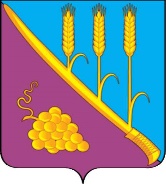 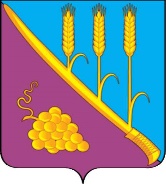 АДМИНИСТРАЦИЯ  СТАРОТИТАРОВСКОГО СЕЛЬСКОГО ПОСЕЛЕНИЯ ТЕМРЮКСКОГО РАЙОНА                                                  ПОСТАНОВЛЕНИЕ                  от ____________                                                             № ______                                                      станица СтаротитаровскаяОб	утверждении	Положения	о	присвоении	муниципальнымучреждениям Старотитаровского сельского поселения Темрюкского района имен военнослужащих - участников боевых действий, в том числе погибших при исполнении воинского долгаВ целях увековечения памяти военнослужащих, погибших при исполнении воинского долга, гражданско-патриотического воспитания граждан, в соответствии Федеральным законом от 06 октября 2003 года                   № 131-ФЗ «Об общих принципах организации местного самоуправления в Российской Федерации», руководствуясь Уставом Старотитаровского сельского поселения Темрюкского района, п о с т а н о в л я ю:Утвердить  Положение  о  присвоении муниципальным учреждениямСтаротитаровского сельского поселения Темрюкского  района  имен военнослужащих	-участников	боевых	действий, в том числе погибших	при	исполнении  воинского долга согласно приложению к настоящему постановлению.         2. Официально опубликовать настоящее постановление в периодическом печатном издании газеты «Станичная газета» и официально опубликовать (разместить) на официальном сайте муниципального образования Темрюкский район, в информационно-телекоммуникационной сети «Интернет», на официальном сайте Старотитаровского сельского поселения Темрюкского района.         3. Контроль за выполнением настоящего постановления возложить на заместителя главы Старотитаровского сельского поселения Темрюкского района Т.И.Опарина.       4. Постановление вступает в силу после его официального опубликования.Глава Старотитаровского сельскогопоселения Темрюкского района                                                        А.Г. Титаренко  ПРИЛОЖЕНИЕ                                                                                УТВЕРЖДЕНОпостановлением администрации        Старотитаровского сельского поселения Темрюкского районаот	№  	ПОЛОЖЕНИЕо присвоении муниципальным учреждениям Старотитаровского сельского поселения Темрюкского района имен военнослужащих - участников боевых действий,в том числе погибших при исполнении воинского долгаОбщие положенияНастоящее Положение о присвоении муниципальным учреждениям Старотитаровского сельского поселения Темрюкского района имен военнослужащих - участников боевых действий, в том числе погибших при исполнении воинского долга (далее - Положение) определяет порядок присвоения                                                                  муниципальным	учреждениям Старотитаровского сельского поселения Темрюкского района	(далее - учреждения) имен военнослужащих - участников боевых действий, в том числе погибших при исполнении воинского долга.Для целей настоящего Положения используются следующие понятия и термины:муниципальные учреждения – учреждения, предприятия созданные администрацией Старотитаровского сельского поселения Темрюкского района;отраслевое структурное подразделение - структурное подразделение администрации      Старотитаровского сельского поселения Темрюкского района, осуществляющее функции и полномочия собственника имущества (учредителя) учреждения или осуществляющее координацию деятельности в сфере, соответствующей сфере деятельности вновь создаваемого учреждения;военнослужащие – военнослужащие (лица, проходящие военную службу по контракту или военную службу по призыву в соответствии с Федеральным законом от 28 марта 1998 года № 53-ФЗ «О воинской обязанности и военной службе»), сотрудники федеральных органов исполнительной власти и федеральных государственных органов, в которых федеральным законодательством предусмотрена военная служба, сотрудники органов внутренних дел Российской Федерации, Федеральной службы войск национальной гвардии Российской Федерации, граждане, проходящиевоенную службу по мобилизации в Вооруженных Силах Российской Федерации, граждане, пребывающие в добровольческих формированиях в соответствии с контрактом о добровольном содействии в выполнении задач, возложенных на Вооруженные Силы Российской Федерации, принимающие (принимавшие) участие в специальной военной операции на территориях Украины, Донецкой Народной Республики, Луганской Народной Республики, Запорожской области и Херсонской области, выполнявшие специальные задачи на территории Сирийской Арабской Республики, задачи в условиях вооруженного конфликта в Чеченской Республике и на прилегающих к ней территориях Российской Федерации, отнесенных к зоне вооруженного конфликта, участники боевых действий в Афганистане, в том числе погибшие (умершие) при исполнении обязанностей военной службы, -уроженцы	Старотитаровского сельского поселения Темрюкского района	или граждане, проживающие (проживавшие) на территории Старотитаровского сельского поселения Темрюкского района.Не допускается переименование учреждений, которым уже присвоено имя военнослужащего или лица, имеющего особые заслуги перед государством,   Краснодарским    краем    или    муниципальным образованием.Присвоение учреждениям имен военнослужащих может производиться как при их жизни, так и посмертно.Прижизненное присвоение учреждению имени военнослужащего допускается только с письменного согласия такого военнослужащего.Присвоение учреждению имени военнослужащего посмертно допускается только с письменного согласия родителей, совершеннолетних детей, супруга (супруги) такого лица, если таковые имеются, на использование имени в наименовании учреждения.Присвоение имени военнослужащего учреждению осуществляется постановлением администрации Старотитаровского сельского поселения  Темрюкского района.Инициаторами присвоения учреждениям имен военнослужащих могут выступать граждане, юридические лица независимо от организационно-правовых форм и форм собственности, трудовые коллективы, единоличные или коллегиальные органы управления соответствующих организаций, государственные органы, органы местного самоуправления, общественные объединения (далее - инициатор).Порядок представления и рассмотрения документов на присвоение организациям имен военнослужащихДля принятия решения о присвоении учреждению имени военнослужащего инициатор направляет в администрацию Старотитаровского сельского поселения Темрюкского района либо отраслевое структурное подразделение инициативное письмо.К инициативному письму прилагаются следующие документы:пояснительная записка, содержащая краткие сведения об учреждении; сведения о лице, чье имя предлагается присвоить учреждению, его заслуги перед государством, муниципальным образованием, перечень государственных наград (при наличии), указание, существуют ли натерритории	Старотитаровского сельского поселения Темрюкского района носящие то же имя ганизации,выписка из протокола собрания трудового коллектива или решения коллегиального органа управления учреждения (при переименовании учреждения);биографическая справка о военнослужащем с указанием его фамилии, имени и отчества (при наличии), даты и места рождения, иных биографических данных;копии устава и свидетельства о государственной регистрации учреждения либо выписка из Единого государственного реестра юридических лиц (при переименовании учреждения);письменное согласие лица, о присвоении имени которого направляется ходатайство, а в случае, если имя присваивается посмертно, письменное согласие всех лиц, указанных в абзаце третьем пункта 1.4 настоящего Положения, на использование имени в наименовании учреждения.Инициативное письмо, указанное в пункте 2.2 настоящего Положения, согласовывается соответственно с территориальным органом Министерства обороны Российской Федерации (военным комиссариатом), территориальным органом федерального органа исполнительной власти, федерального государственного органа, в которых федеральным законодательством предусмотрена военная служба, органа внутренних дел Российской Федерации, Федеральной службы войск национальной гвардии Российской Федерации.Администрация Старотитаровского сельского поселения Темрюкского района либо отраслевое структурное подразделение в течение 5 рабочих дней обеспечивает направление инициативного письма на согласование, предусмотренное настоящим пунктом.Отраслевое структурное подразделение после получения согласования органов, указанных в пункте 2.3 настоящего Положения, в течение 5 рабочих дней направляет в администрацию Старотитаровского сельского поселения Темрюкского района ходатайство	о	присвоенииУчреждению имени военнослужащего с приложением документов, казанных в пункте 2.2 настоящего Положения.В	течение	5	рабочих	дней	со	дня	поступления	ходатайства отраслевого структурного подразделения либо получения администрациейСтаротитаровского сельскогопоселения Темрюкского района согласования органов, указанных в пункте 2.3 настоящего Положения, разрабатывается проект   постановления администрацииСтаротитаровского сельского поселения Темрюкского района, в соответствии с которым учреждению присваивается имя военнослужащего.Отказ в присвоении учреждению имени военнослужащего допускается в случае несоблюдения требований, установленных настоящим Положением.Заключительные положенияПосле принятия постановления администрации Старотитаровского сельского поселения Темрюкского района, в соответствии с которым учреждению присваивается имя военнослужащего, присвоенное имя включается в наименование учреждения, в том числе путем переименования учреждения с внесением изменений в учредительные документы, печати, штампы, официальные бланки, вывески.В честь присвоения имени военнослужащего учреждению на фасаде или внутри здания, в котором расположено учреждение, может быть размещена мемориальная доска в соответствии с муниципальными правовыми актами.Заместитель главы Старотитаровскогосельского поселения Темрюкского района                                Т.И.Опарина